1.Заходим в систему по ссылке через сайт TFOMSRB.RU(Система омс в РБ-> МО->Барс.Мониториг). Вводим логин-пароль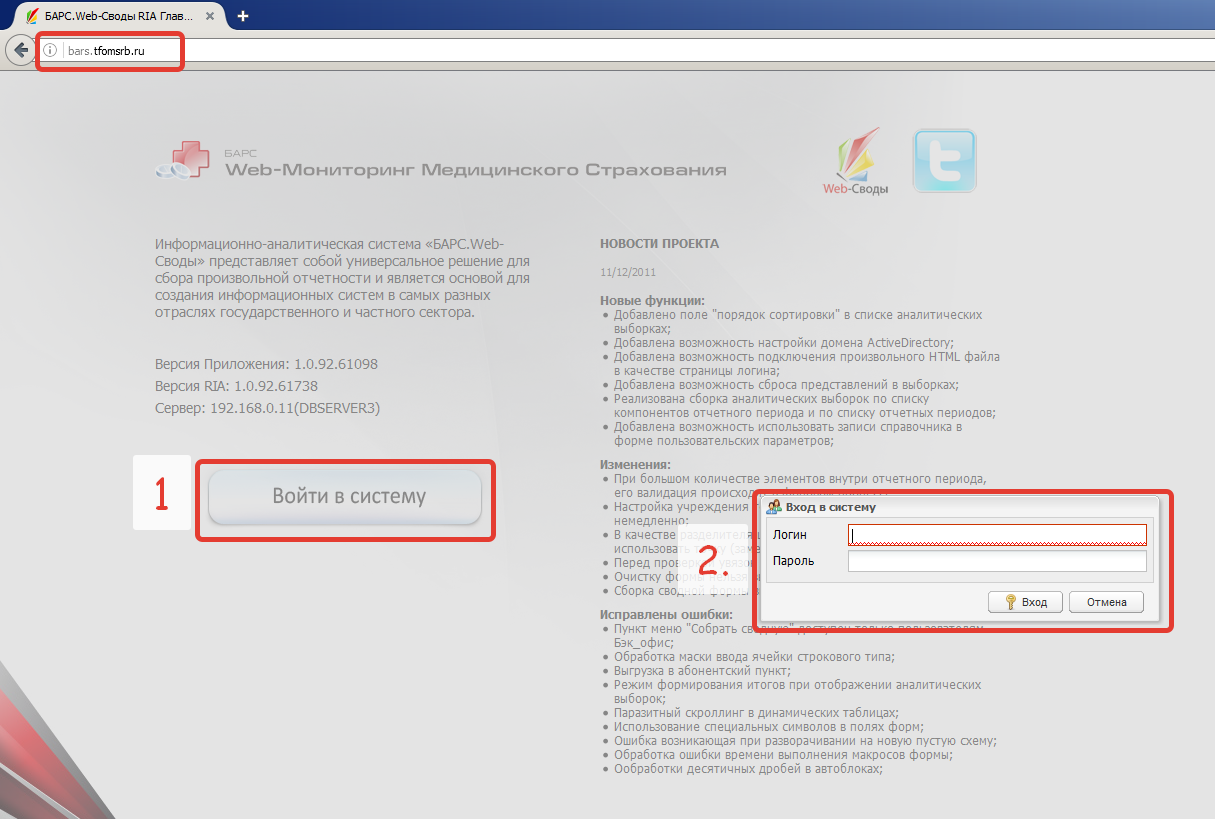 2. Нажимаем двойным кликом мыши на Список отчетных форм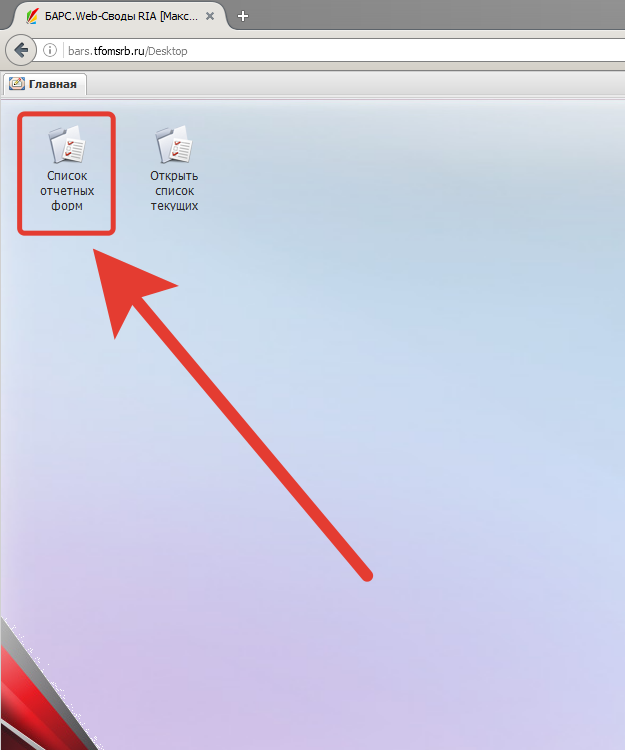 3. Раскрываем список отчетных периодов и выбираем ОБЪЕМЫ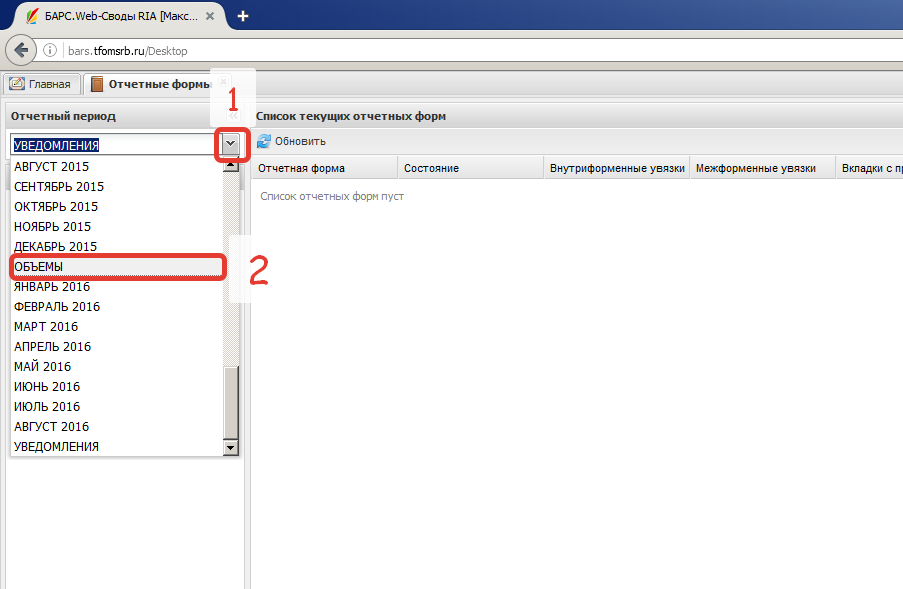 4.Разворачиваем список МО-> Одиночным кликом мыши выбираем нашу организацию-> В окне справа (Список текущих отчетных форм) выбираем отчетную форму для заполнения (Приложения 1…5)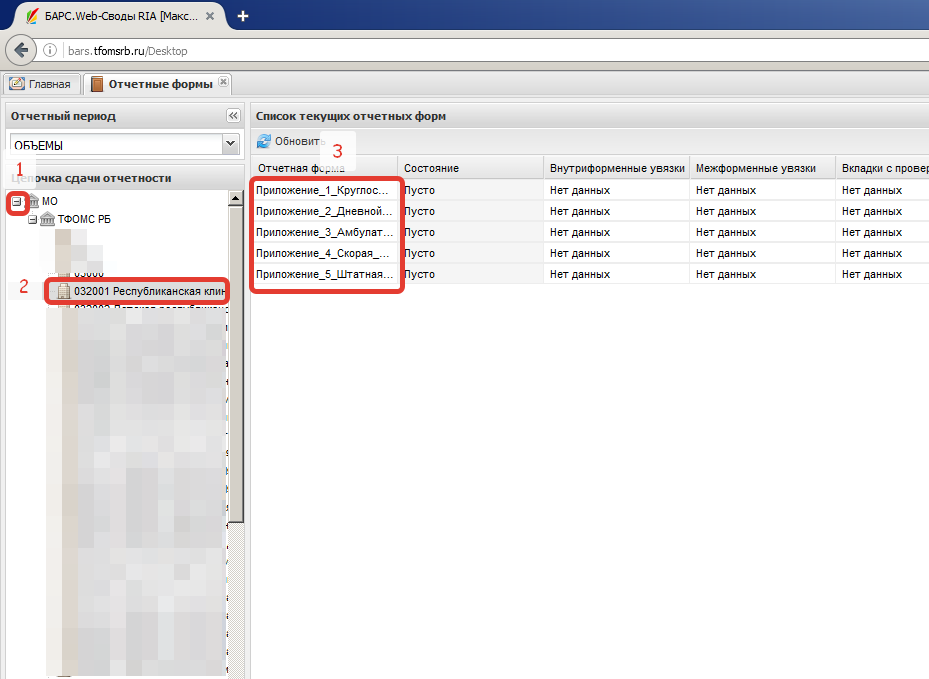 5.Заполняем таблицу -> Нажимаем Пересчитать -> Нажимаем сохранить -> В  раскрывающемся меню Вкладка выбираем  следующую таблицу отчетной формы.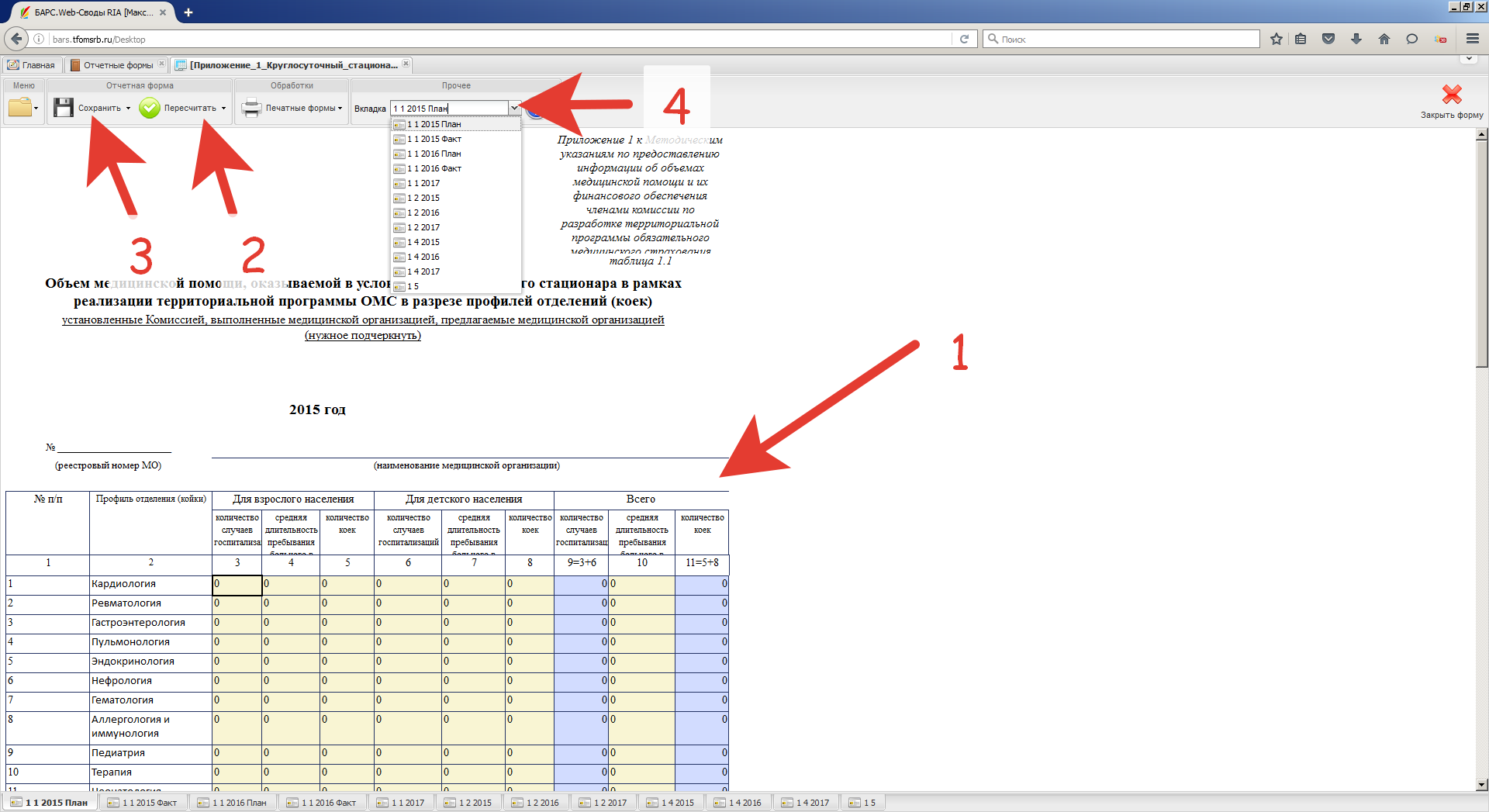 Данные для сверки плановых и фактических объемов за 2015 – 1 полугодие 2016 года находятся в закрытой части сайта -> в папке Объемы 